Week 1: Science & Geographyhttps://www.bbc.co.uk/bitesize/topics/zbssgk7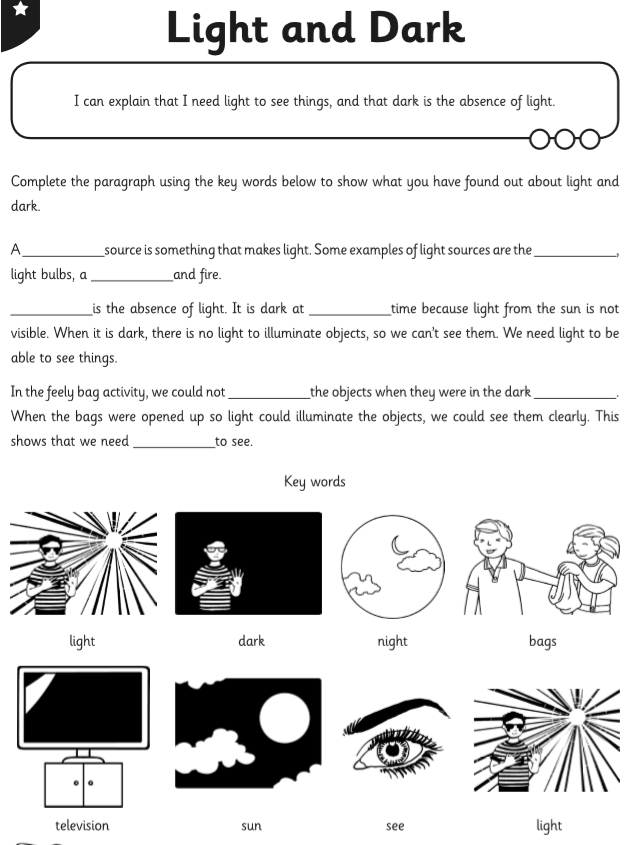 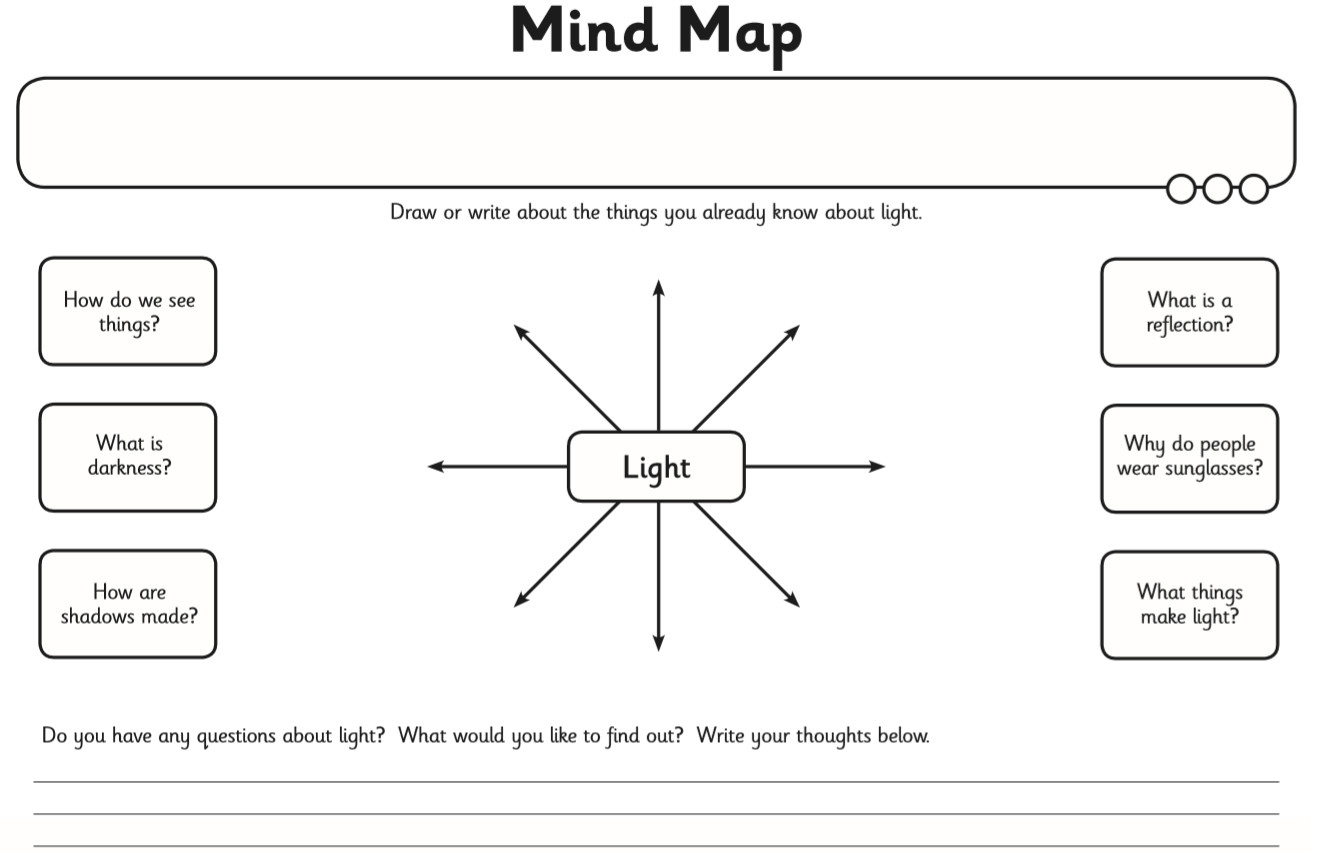 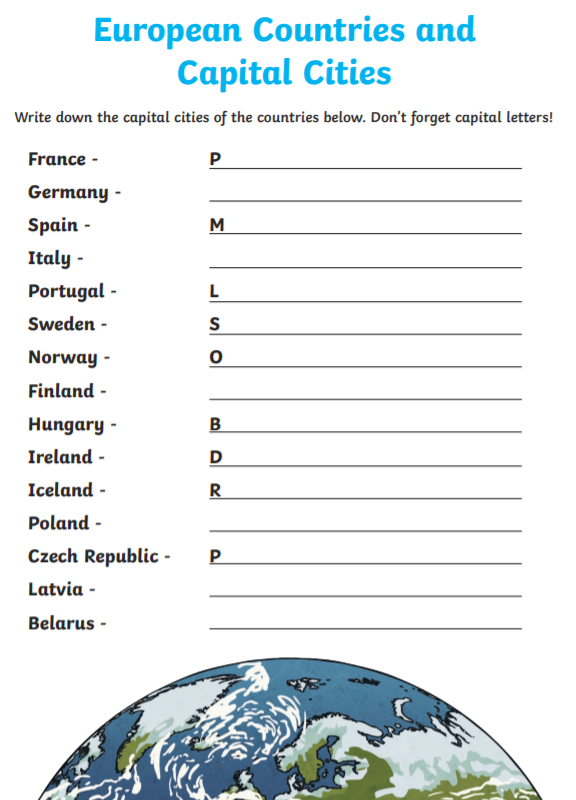 Week 2: Science & HistoryForces and Magnets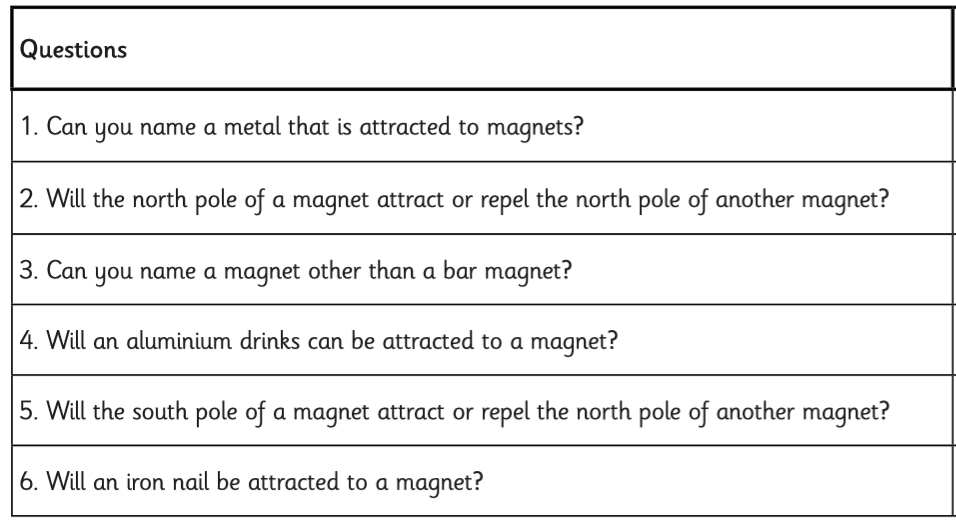 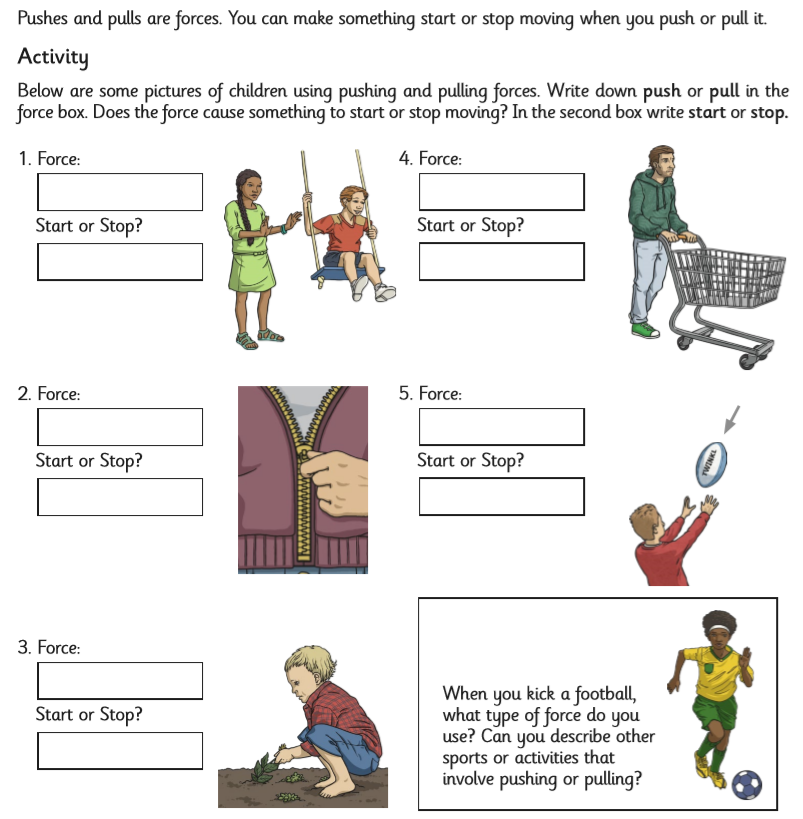 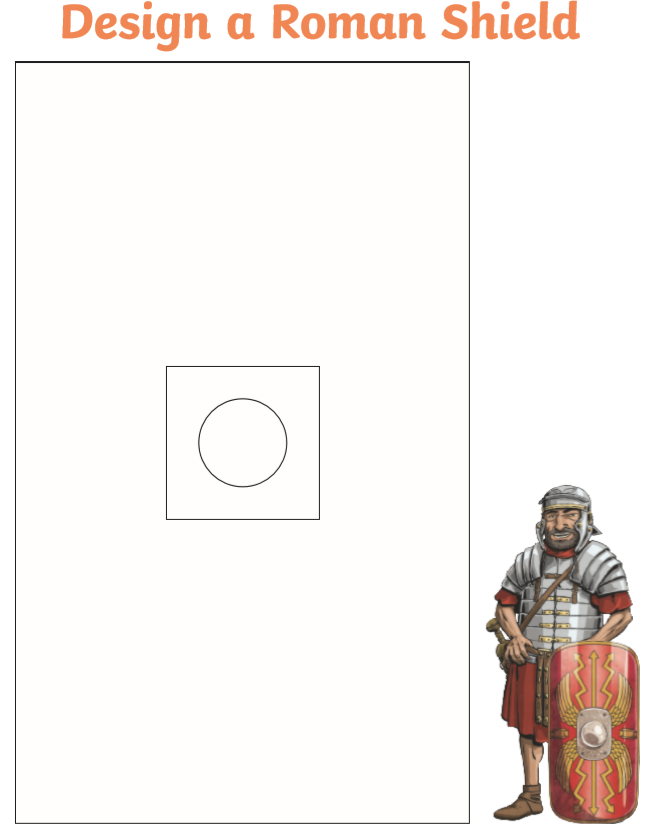 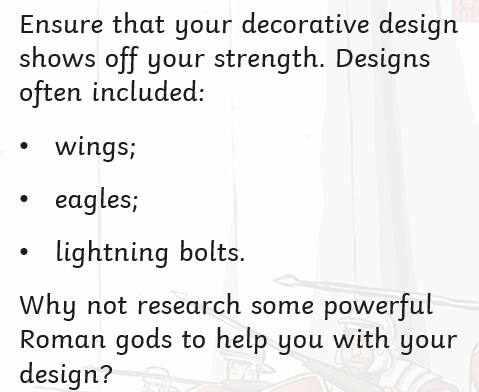 Week 3: Science & RE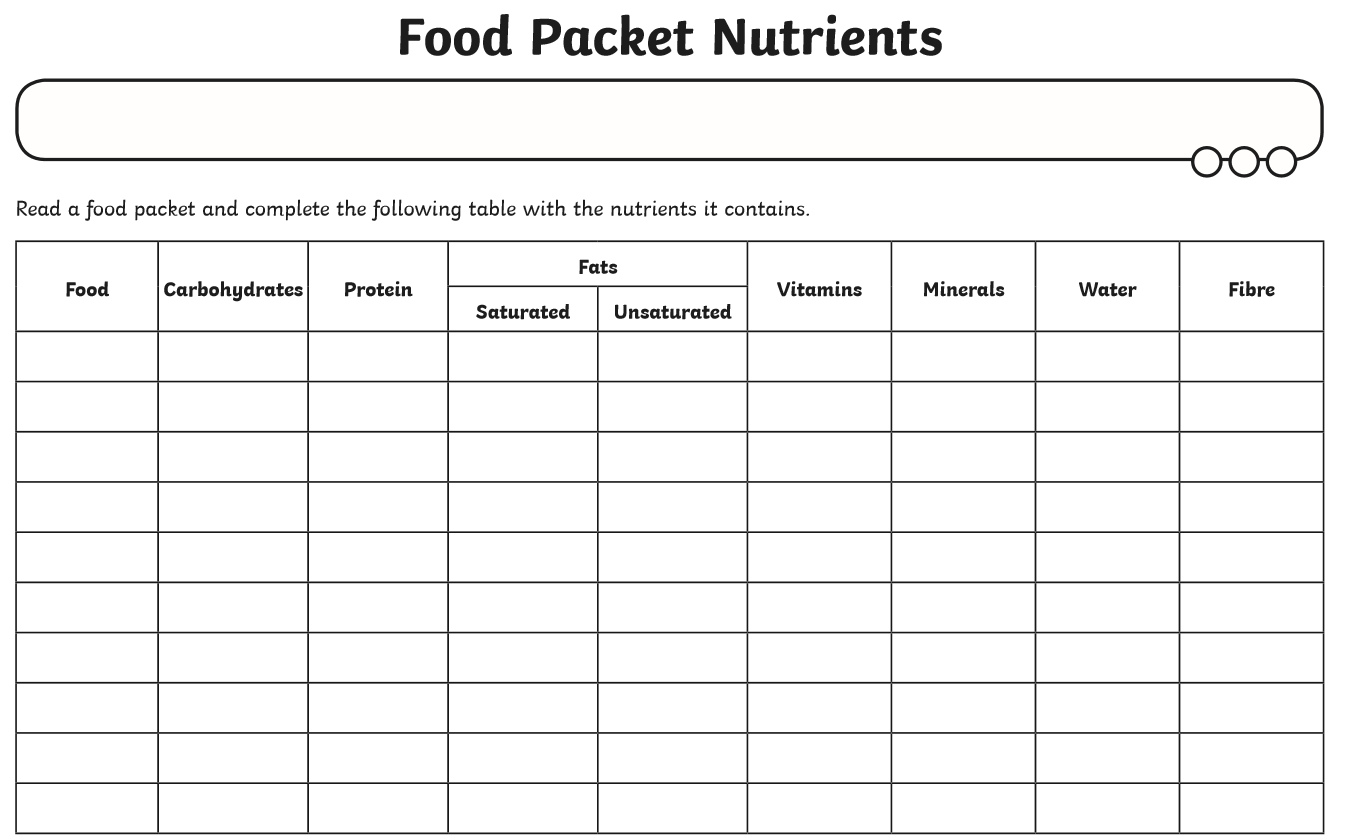 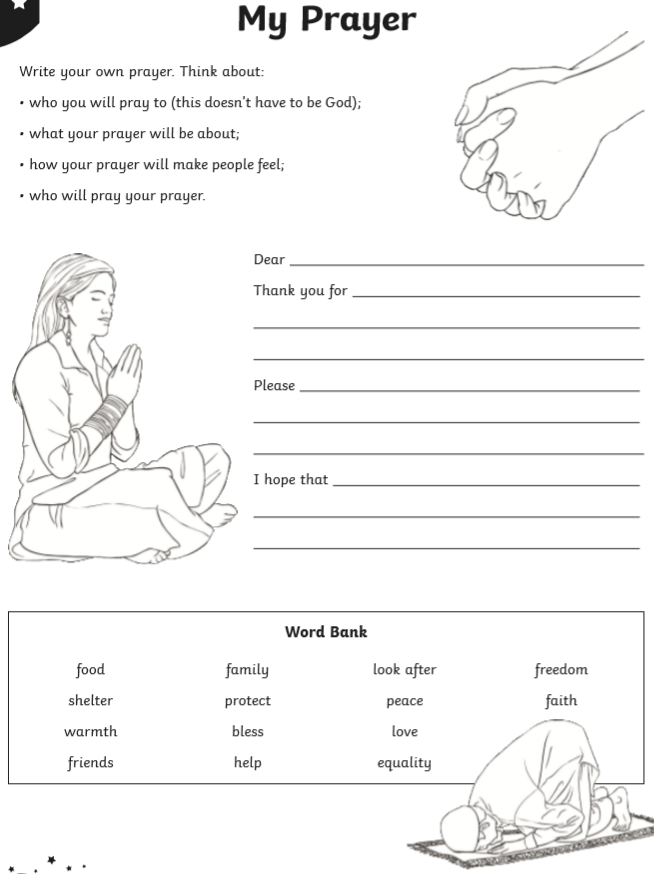 Week 4: Science & PSHE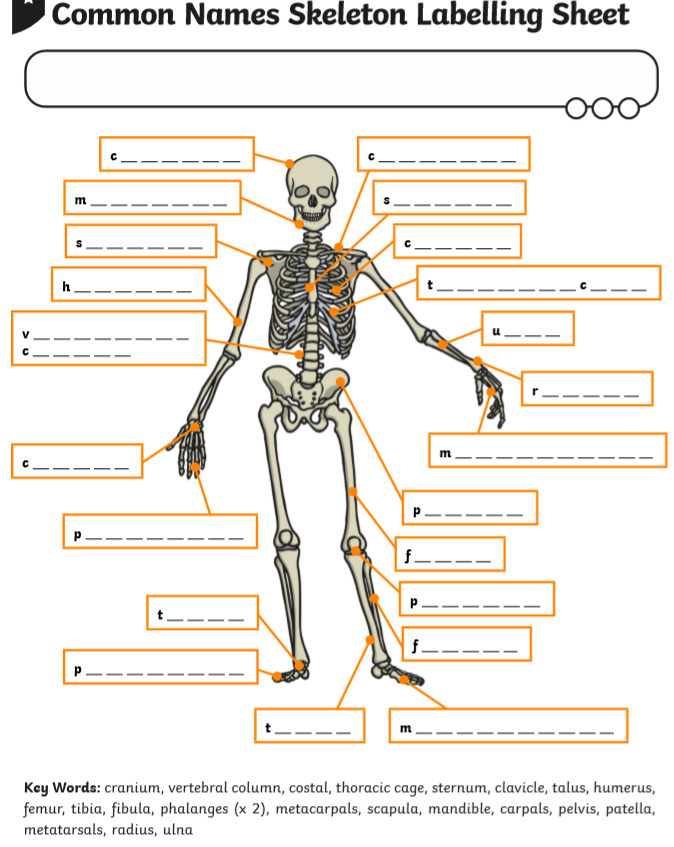 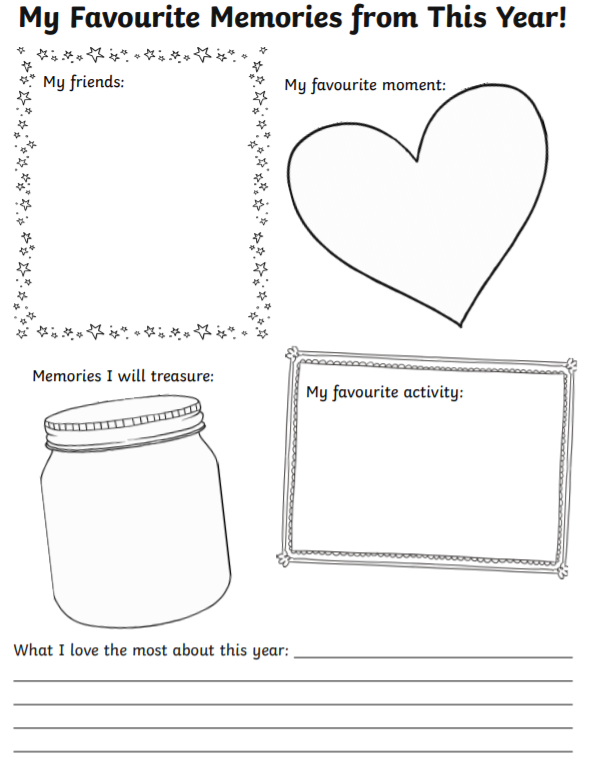 Week 5: Science & PE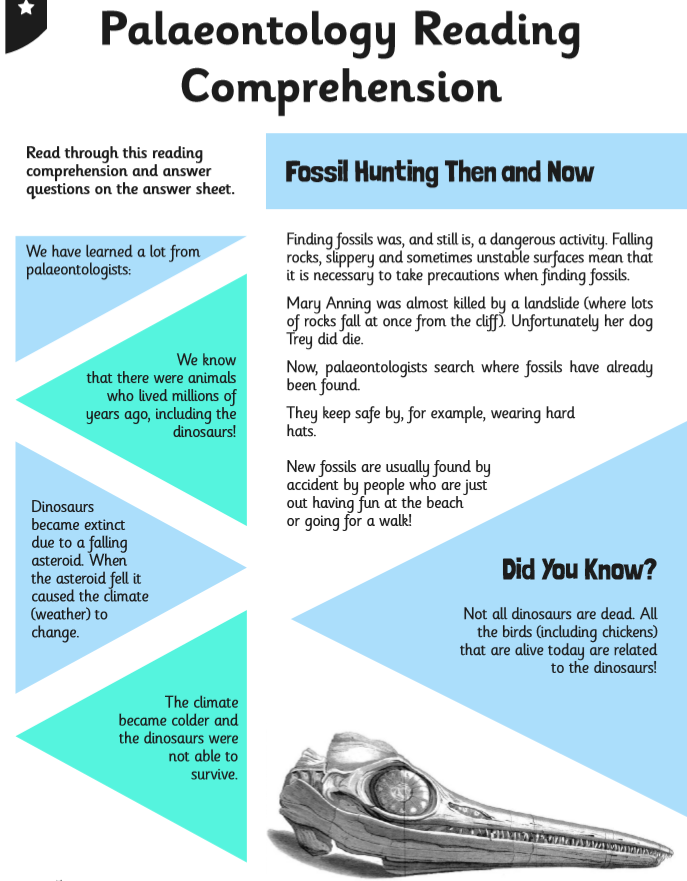 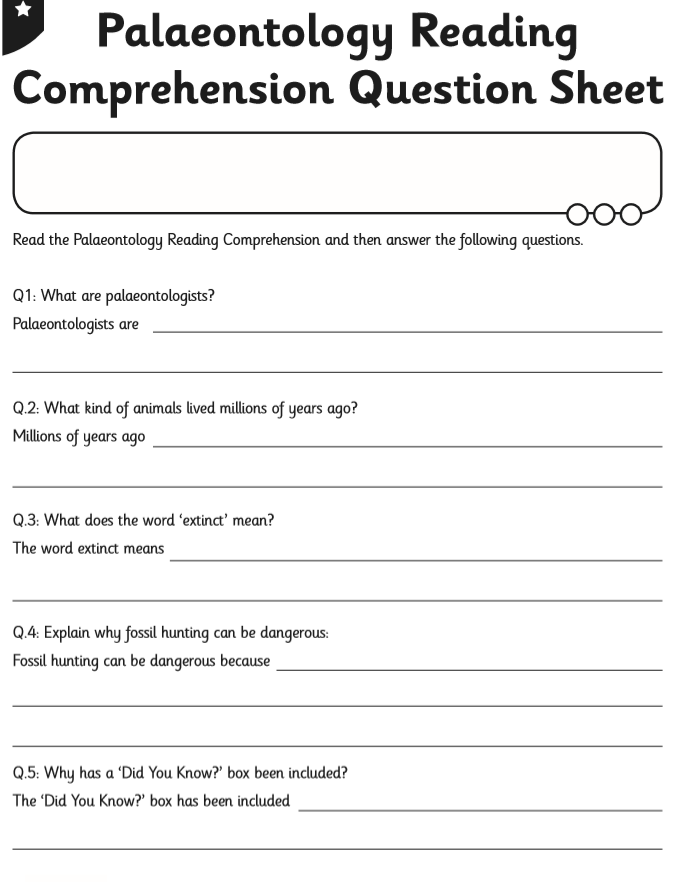 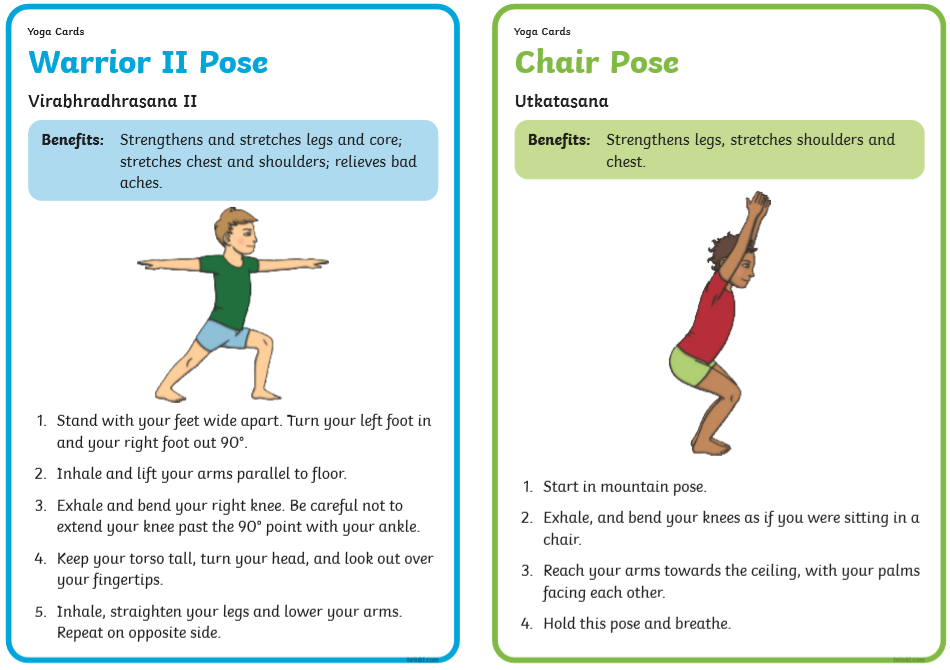 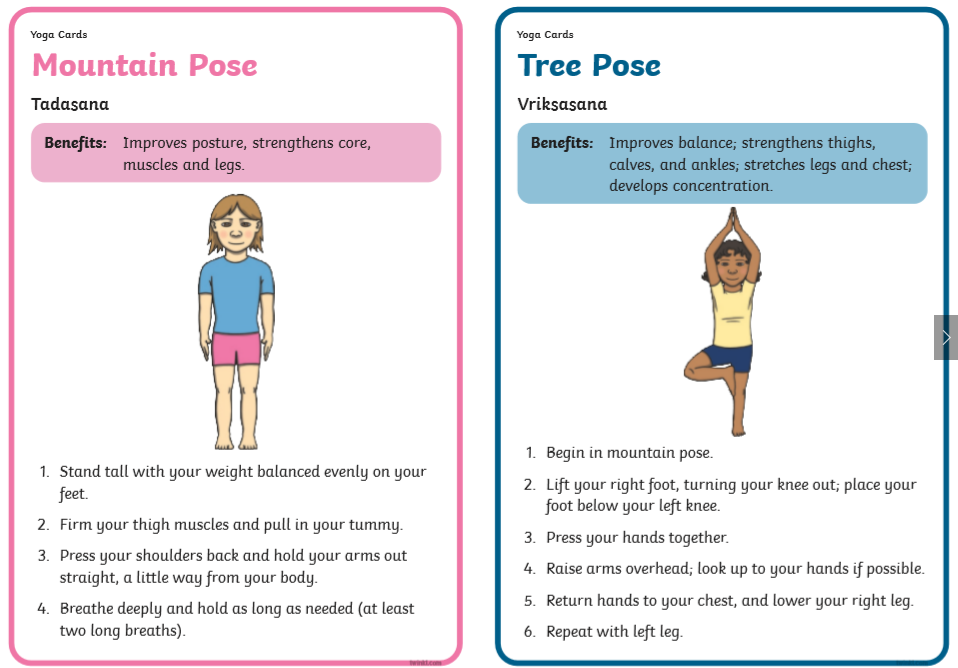 Week 6: Science & Music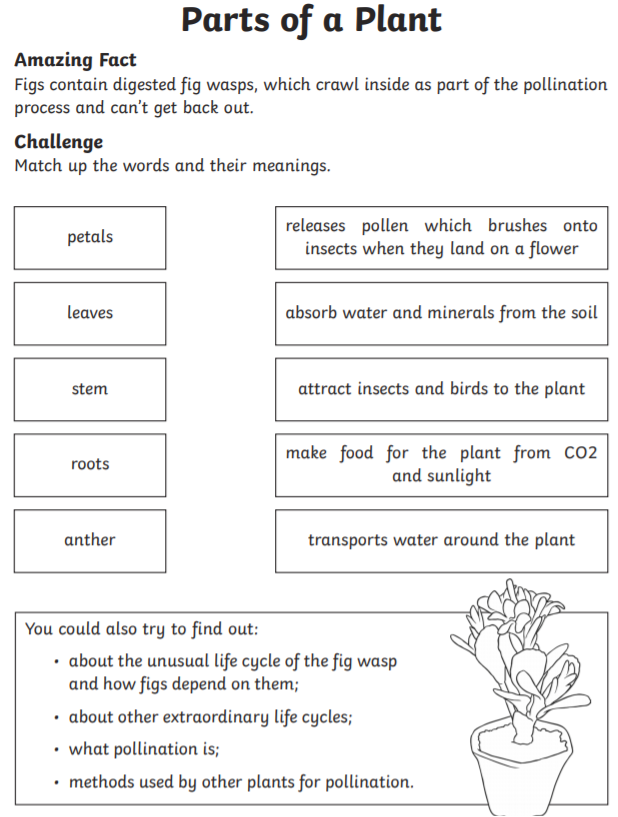 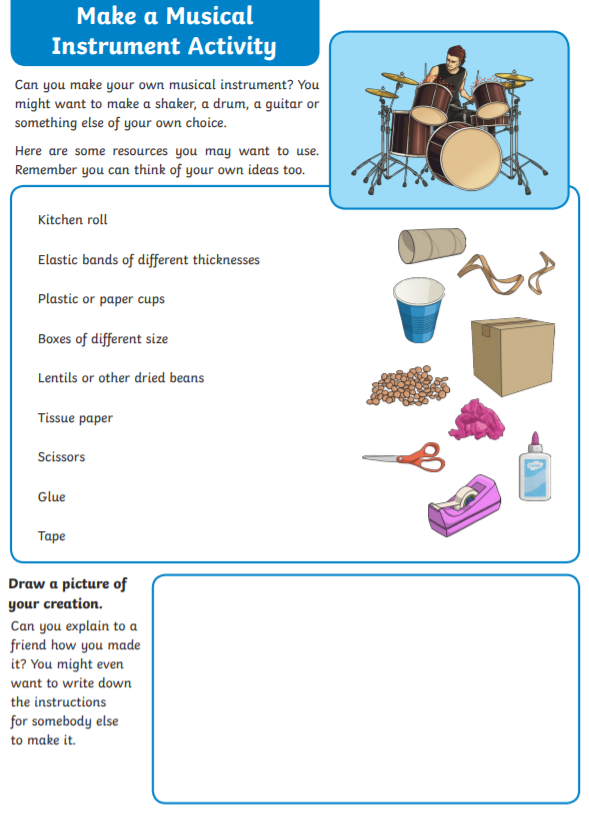 https://charanga.com/site/home-learning/https://www.youtube.com/watch?v=MgA9jyj-xWk